Tibshelf Community School – School Improvement Plan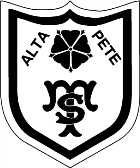 